Πρόσκληση ΕκδήλωσηςΤο Γραφείο Διασύνδεσης Σπουδών & Σταδιοδρομίας μαζί με το Γραφείο Μεταφοράς Τεχνολογίας του ΕΛΚΕ ΑΠΘ σε συνεργασία με το CapsuleT, τον επιταχυντή νεοφυών επιχειρήσεων στον τουρισμό, που αποτελεί πρωτοβουλία του Ξενοδοχειακού Επιμελητηρίου Ελλάδος, σας προσκαλούν στη διαδικτυακή εκδήλωση ενημέρωσης νέων προγραμμάτων τεχνολογικής επιχειρηματικότητας στον τουρισμό την Δευτέρα, 14 Μαρτίου και ώρες 12:00-13:30, με θέμα:«Τα νέα προγράμματα τεχνολογικής επιχειρηματικότητας στον τουρισμό»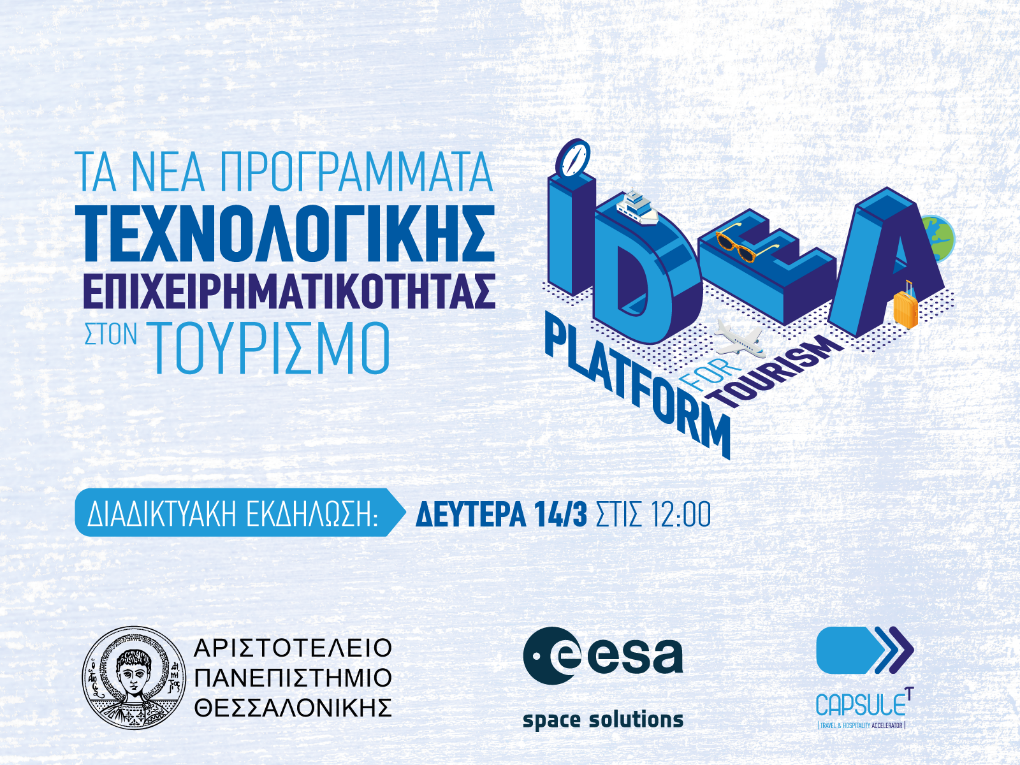 Στόχος της εκδήλωσης είναι η ενημέρωση για το νεανικό διαγωνισμό Idea Platform του CapsuleT (περίοδος αιτήσεων έως 21/3) καθώς και το νέο πρόγραμμα χρηματοδότησης Space For Tourim από το European Space Agency.Η εκδήλωση απευθύνεται σε όλους τους ενδιαφερόμενους που θέλουν να εργαστούν σε νέες ιδέες/προτάσεις/λύσεις στον τομέα του τουρισμού με τη χρήση νέων τεχνολογιών με έμφαση σε τομείς ενδεικτικά όπως: ενέργεια, αειφόρες πρακτικές/εφαρμογές, διαχείριση μεγάλων δεδομένων, εφαρμογές με χρήση διαστημικών τεχνολογιών και δικτύων (δίκτυα 5G, δορυφορικές επικοινωνίες, διασύνδεση, προσβασιμότητα, ασφάλεια μετακινήσεων κ.α.) καθώς και λύσεις για τον τουριστικό κλάδο ξενοδοχίας και εστίασης (hotel management, revenue management, channel management, HR management, guest products & services κ.τ.λ.), για μηχανές αναζήτησης κρατήσεων και ηλεκτρονικών τουριστικών γραφείων, για τουριστικές και πολιτιστικές δραστηριότητες κ.α.Ημερομηνία: 14/3 στις 12:00μμ    Διάρκεια: 1 - 1,5 ώρα, διαδικτυακά Πρόγραμμα εκδήλωσηςΣύντομοι Χαιρετισμοί – ΚαλωσόρισμαΑ. Παρουσίαση διαγωνισμού Idea Platform, CapsuleT Travel & Hospitality Accelerator - Κατερίνα Σαριδάκη, DirectorΕυκαιρίες και προκλήσεις στον τουρισμό - Ανάγκη για νέες τεχνολογικές λύσεις για τον τουρισμό από startups/spin-offs - Τομείς ενδιαφέροντος/εστίασης νέων επιχειρηματικών ιδεώνΔιαγωνισμός Idea Platform - Περιεχόμενο και παροχές προγράμματος / Αιτήσεις έως 21/3Συζήτηση-ερωτήσειςΒ. Παρουσίαση χρηματοδοτικού προγράμματος "Space for Tourism" - Ασημίνα Σύριου, CGeog (GI) FRGS, Partner-led & Thematic Initiatives | Downstream Business Applications, ESA - European Space AgencyΠεριεχόμενο / τομείς εστίασης πρόσκλησης "Space For Tourism"Διαδικασία αιτήσεων / προαπαιτούμεναΠως μπορεί να προετοιμαστεί/δοκιμάσει κανείς την ιδέα/πρότασή του μέσα από τη συνεργασία του ESA με τον CapsuleT - διαγωνισμός Idea PlatformΣυζήτηση – ερωτήσειςΓ. Παρουσίαση του Προγράμματος POWER (Placement  Opportunities  with Entrepreneurial  Reach (Ευκαιρίες Υλοποίησης Πρακτικής Άσκησης με Επιχειρηματικό ΠροσανατολισμόΠρακτική άσκηση σε start up: Αξία και προκλήσειςΠαρουσίαση του προγράμματος Power & της πλατφόρμας εύρεσης θέσεων πρακτικής Συζήτηση - ερωτήσειςΓια να εκδηλώσετε το ενδιαφέρον σας να συμμετέχετε στην εκδήλωση, παρακαλούμε συμπληρώστε την σχετική φόρμα εγγραφήςΓια την παρακολούθηση της εκδήλωσης ακολουθήστε το σύνδεσμο Join Zoom Meetinghttps://authgr.zoom.us/j/97404436801?pwd=dGVUcHVPS3FiWktGV05vRWdROGlrZz09 Meeting ID: 974 0443 6801Passcode: 341890